§1102.  Adult Use Cannabis Regulatory Coordination FundThe Adult Use Cannabis Regulatory Coordination Fund, referred to in this section as "the fund," is established as a dedicated, nonlapsing Other Special Revenue Funds account in the department.  The fund is administered and used by the commissioner for the purposes of adopting rules under this chapter and for the purposes of implementing, administering and enforcing this chapter.  The commissioner may expend money in the fund to enter into contracts with consultants and employ staff, as determined necessary by the commissioner, conduct meetings with stakeholders and conduct any other activities related to the implementation, administration and enforcement of this chapter.  [PL 2017, c. 409, Pt. A, §6 (NEW); PL 2021, c. 669, §5 (REV).]SECTION HISTORYPL 2017, c. 409, Pt. A, §6 (NEW). PL 2021, c. 669, §5 (REV). The State of Maine claims a copyright in its codified statutes. If you intend to republish this material, we require that you include the following disclaimer in your publication:All copyrights and other rights to statutory text are reserved by the State of Maine. The text included in this publication reflects changes made through the First Regular and First Special Session of the 131st Maine Legislature and is current through November 1. 2023
                    . The text is subject to change without notice. It is a version that has not been officially certified by the Secretary of State. Refer to the Maine Revised Statutes Annotated and supplements for certified text.
                The Office of the Revisor of Statutes also requests that you send us one copy of any statutory publication you may produce. Our goal is not to restrict publishing activity, but to keep track of who is publishing what, to identify any needless duplication and to preserve the State's copyright rights.PLEASE NOTE: The Revisor's Office cannot perform research for or provide legal advice or interpretation of Maine law to the public. If you need legal assistance, please contact a qualified attorney.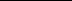 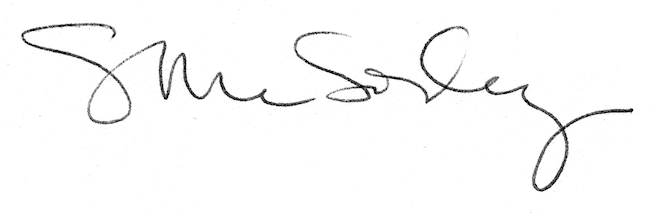 